PENGARUH VARIABEL BERBASIS WAKTU DAN SITUASIONAL TERHADAP KESEDIAAN PEGAWAI UNTUK DIPINDAH TUGASKAN(Study Kasus pada Unit Pelaksana Teknis Kementerian Kelautan dan Perikanan di Wilayah Kerja Padang – Sumatera Barat)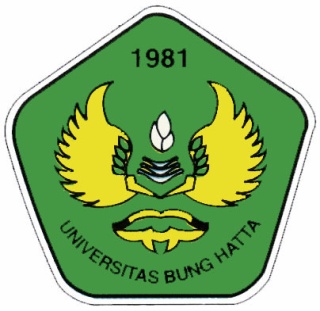 OLEH :Sut Frianti Puji JayantiNPM. 1210011211231JURUSAN MANAJEMEN FAKULTAS EKONOMIUNIVERSITAS BUNG HATTA PADANG 2016